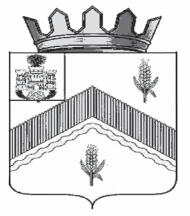 РОССИЙСКАЯ  ФЕДЕРАЦИЯОРЛОВСКАЯ    ОБЛАСТЬЗАЛЕГОЩЕНСКИЙ РАЙОНАДМИНИСТРАЦИЯ МОХОВСКОГО СЕЛЬСКОГО ПОСЕЛЕНИЯПОСТАНОВЛЕНИЕ26 декабря 2016										№ 172с. МоховоеОб утверждении Правил формирования, утверждения и ведения плана закупок товаров, работ, услуг для обеспечения муниципальных нужд  Моховского сельского поселенияЗалегощенского района Орловской областиВ соответствии с частью 5 статьи 17 Федерального закона от 5 апреля 2013 года № 44-ФЗ «О контрактной системе в сфере закупок товаров, работ, услуг для обеспечения государственных и муниципальных нужд», Постановлением Правительства РФ от 21.11.2013 N 1043 "О требованиях к формированию, утверждению и ведению планов закупок товаров, работ, услуг для обеспечения нужд субъекта Российской Федерации и муниципальных нужд, а также требованиях к форме планов закупок товаров, работ, услуг", постановлением Правительства Орловской области от20ноября 2015 г. № 509 «О порядке формирования, утверждения и ведения планов закупок, работ, услуг для обеспечения государственных нужд Орловской области», постановления администрации Залегощенского района Орловской области от 26 декабря 2016 г. № 414 «Об утверждении Порядка формирования, утверждения и ведения планов закупок товаров, услуг для обеспечения муниципальных нужд Залегощенского района» администрация Моховского сельского поселения Залегощенского района Орловской области    п о с т а н о в л я е т:1. Утвердить прилагаемые Правила формирования, утверждения и ведения плана закупок товаров, работ, услуг для обеспечения муниципальных нужд Моховского сельского поселения Залегощенского муниципального района Орловской области.2. Установить, что Правила формирования, утверждения и ведения плана закупок товаров, работ, услуг для обеспечения муниципальных нужд Моховского сельского поселения Залегощенского муниципального района Орловской области применяется для формирования плана закупок товаров, работ, услуг начиная с формирования плана закупок товаров, работ, услуг на 2017 год и последующие годы.3. Настоящее постановление вступает в силу с момента официального опубликования и подлежит размещению в единой информационной системе в сфере закупок(www.zakupki.gov.ru) в течении 3 дней со дня утверждения. 4. Контроль за исполнением постановления оставляю за собой.Глава Моховского сельского поселения                                                                  А.А. ПиняевПравила формирования, утверждения и ведения плана закупок товаров, работ, услуг для обеспечения нужд Моховского сельского поселения Залегощенского муниципального района Орловской области(далее - Правила)1. Настоящие Правила устанавливают порядок формирования, утверждения и ведения плана закупок товаров, работ, услуг для обеспечения муниципальных нужд Моховского сельского поселения Залегощенского муниципального района Орловской области  (далее - закупки) в соответствии с Федеральным законом от 05.04.2013 N 44-ФЗ  «О контрактной системе в сфере закупок товаров, работ, услуг для обеспечения государственных и муниципальных нужд» (далее - Федеральный закон).	Планы закупок формируются Заказчиками в соответствии с требованиями к форме планов закупок товаров, работ, услуг, утвержденной Постановлением Правительства РФ от 21.11.2013 N 1043 "О требованиях к формированию, утверждению и ведению планов закупок товаров, работ, услуг для обеспечения нужд субъекта Российской Федерации и муниципальных нужд, а также требованиях к форме планов закупок товаров, работ, услуг".2. Настоящие Правила о порядке формирования, утверждения и ведения планов закупок для обеспечения муниципальных нужд Перемиловского сельского поселения Шуйского муниципального района Ивановской области в течение 3 дней со дня его утверждения подлежит размещению в единой информационной системе в сфере закупок, а до ввода ее в эксплуатацию - на официальном сайте Российской Федерации в информационно-телекоммуникационной сети "Интернет" для размещения информации о размещении заказов на поставки товаров, выполнение работ, оказание услуг (www.zakupki.gov.ru)3. Планы закупок утверждаются в течение 10 рабочих дней следующими заказчиками:          а) Муниципальными заказчиками, действующими от имени муниципального образования (далее - муниципальные заказчики) - после доведения до соответствующего  муниципального заказчика объема прав в денежном выражении на принятие и (или) исполнение обязательств в соответствии с бюджетным законодательством Российской Федерации;          б) бюджетными учреждениями, созданными муниципальным образованием, за исключением закупок, осуществляемых в соответствии с частями 2 и 6 статьи 15 Федерального закона, - после утверждения планов финансово-хозяйственной деятельности;          в) автономными учреждениями, созданными муниципальным образованием, государственными унитарными предприятиями, имущество которых принадлежит на праве собственности  муниципальным унитарным предприятиям, в случае, предусмотренном частью 4 статьи 15 Федерального закона, - после заключения соглашений о предоставлении субсидий на осуществление капитальных вложений в объекты капитального строительства   муниципальной собственности или приобретение объектов недвижимого имущества в муниципальную собственность (далее - субсидии на осуществление капитальных вложений). При этом в план закупок включаются только закупки, которые планируется осуществлять за счет субсидий на осуществление капитальных вложений;           г) бюджетными, автономными учреждениями, созданными   муниципальным образованием, государственными унитарными предприятиями, имущество которых принадлежит на праве собственности муниципальным унитарным предприятиям, осуществляющими закупки в рамках переданных им государственными органами субъектов Российской Федерации, органами управления территориальными государственными внебюджетными фондами или органами местного самоуправления полномочий муниципального заказчика по заключению и исполнению от имени муниципальных образований   муниципальных контрактов от лица указанных органов, в случаях, предусмотренных частью 6 статьи 15 Федерального закона, - со дня доведения на соответствующий лицевой счет по переданным полномочиям объема прав в денежном выражении на принятие и (или) исполнение обязательств в соответствии с бюджетным законодательством Российской Федерации.4. Планы закупок для обеспечения муниципальных нужд формируются лицами, указанными в пункте 3 настоящих Правил, на очередной финансовый год и плановый период (очередной финансовый год) в сроки, установленные администрацией Перемиловского сельского поселения с учетом следующих положений:           а) муниципальные заказчики в сроки, установленные главными распорядителями средств местного бюджета (далее - главные распорядители), но не позднее сроков, установленных администрацией Перемиловского сельского поселения:формируют планы закупок исходя из целей осуществления закупок, определенных с учетом положений статьи 13 Федерального закона, и представляют их не позднее 1 августа - главным распорядителям средств местного бюджета для формирования на их основании в соответствии с бюджетным законодательством Российской Федерации обоснований бюджетных ассигнований на осуществление закупок;корректируют при необходимости по согласованию с главными распорядителями планы закупок в процессе составления проектов бюджетных смет и представления главными распорядителями при составлении проекта (решения) о бюджете обоснований бюджетных ассигнований на осуществление закупок в соответствии с бюджетным законодательством Российской Федерации;при необходимости уточняют сформированные планы закупок, после их уточнения и доведения до муниципального заказчика объема прав в денежном выражении на принятие и (или) исполнение обязательств в соответствии с бюджетным законодательством Российской Федерации утверждают в сроки, установленные пунктом 3 настоящего документа, сформированные планы закупок и уведомляют об этом главного распорядителя;             б) учреждения, указанные в подпункте "б" пункта 3 настоящих Правил, в сроки, установленные органами, осуществляющими функции и полномочия их учредителя, не позднее сроков, установленных местной администрацией:формируют планы закупок при планировании в соответствии с законодательством Российской Федерации их финансово-хозяйственной деятельности и представляют их не позднее 1 августа текущего года органам, осуществляющим функции и полномочия их учредителя, для учета при формировании обоснований бюджетных ассигнований в соответствии с бюджетным законодательством Российской Федерации;корректируют при необходимости по согласованию с органами, осуществляющими функции и полномочия их учредителя, планы закупок в процессе составления проектов планов их финансово-хозяйственной деятельности и представления в соответствии с бюджетным законодательством Российской Федерации обоснований бюджетных ассигнований;при необходимости уточняют планы закупок, после их уточнения и утверждения планов финансово-хозяйственной деятельности утверждают в сроки, установленные пунктом 3 настоящих Правил, сформированные планы закупок и уведомляют об этом орган, осуществляющий функции и полномочия их учредителя;         в) юридические лица, указанные в подпункте "в" пункта 3 настоящих Правил:         формируют планы закупок в сроки, установленные главными распорядителями, не позднее сроков, установленных местной администрацией, после принятия решений (согласования проектов решений) о предоставлении субсидий на осуществление капитальных вложений;уточняют при необходимости планы закупок, после их уточнения и заключения соглашений о предоставлении субсидий на осуществление капитальных вложений утверждают в сроки, установленные пунктом 3 настоящих Правил, планы закупок;           г) юридические лица, указанные в подпункте "г" пункта 3 настоящих Правил:         формируют планы закупок в сроки, установленные главными распорядителями, не позднее сроков, установленных местной администрацией, после принятия решений (согласования проектов решений) о подготовке и реализации бюджетных инвестиций в объекты капитального строительства муниципальной собственности или приобретении объектов недвижимого имущества в муниципальную собственность;         уточняют при необходимости планы закупок, после их уточнения и доведения на соответствующий лицевой счет по переданным полномочиям объема прав в денежном выражении на принятие и (или) исполнение обязательств в соответствии с бюджетным законодательством Российской Федерации утверждают в сроки, установленные пунктом 3 настоящих Правил, планы закупок.5. План закупок на очередной финансовый год и плановый период разрабатывается путем изменения параметров очередного года и первого года планового периода утвержденного плана закупок и добавления к ним параметров 2-го года планового периода.6. Планы закупок формируются на срок, на который принимается решение о местном бюджете Перемиловского сельского поселения.  7. В планы закупок муниципальных заказчиков в соответствии с бюджетным законодательством Российской Федерации, а также в планы закупок юридических лиц, указанных в подпунктах "б" и "в" пункта 3 настоящих Правил, включается информация о закупках, осуществление которых планируется по истечении планового периода. В этом случае информация вносится в планы закупок на весь срок планируемых закупок с учетом особенностей, установленных порядком формирования, утверждения и ведения планов закупок для обеспечения соответственно     муниципальных нужд.8. Лица, указанные в пункте 3 настоящих Правил, ведут планы закупок в соответствии с положениями Федерального закона и настоящих Правил. Основаниями для внесения изменений в утвержденные планы закупок в случае необходимости являются:а) приведение планов закупок в соответствие с утвержденными изменениями целей осуществления закупок, определенных с учетом положений статьи 13 Федерального закона и установленных в соответствии со статьей 19 Федерального закона требований к закупаемым товарам, работам, услугам (в том числе предельной цены товаров, работ, услуг) и нормативных затрат на обеспечение функций муниципальных органов и подведомственных им казенных учреждений;         б) приведение планов закупок в соответствие с решениями   о внесении изменений в муниципальные правовые акты о местных бюджетах на текущий финансовый год (текущий финансовый год и плановый период);          в) реализация федеральных законов, решений, поручений, указаний Президента Российской Федерации, решений, поручений Правительства Российской Федерации, законов субъектов Российской Федерации, решений, поручений высших исполнительных органов государственной власти субъектов Российской Федерации, муниципальных правовых актов, которые приняты после утверждения планов закупок и не приводят к изменению объема бюджетных ассигнований, утвержденных законом (решением) о бюджете;           г) реализация решения, принятого   муниципальным заказчиком или юридическим лицом по итогам обязательного общественного обсуждения закупок;          д) использование в соответствии с законодательством Российской Федерации экономии, полученной при осуществлении закупок;          е) выдача предписания органами контроля, определенными статьей 99 Федерального закона, в том числе об аннулировании процедуры определения поставщиков (подрядчиков, исполнителей);         ж) иные случаи, установленные администрацией Перемиловского сельского поселения в порядке формирования, утверждения и ведения планов закупок.9. В план закупок включается информация о закупках, извещение об осуществлении которых планируется разместить либо приглашение принять участие в определении поставщика (подрядчика, исполнителя) которых планируется направить в установленных Федеральным законом случаях в очередном финансовом году и (или) плановом периоде, а также информация о закупках у единственного поставщика (подрядчика, исполнителя), контракты с которым планируются к заключению в течение указанного периода.10. Формирование, утверждение и ведение планов закупок юридическими лицами, указанными в подпункте "г" пункта 3 настоящих Правил, осуществляются от лица соответствующих государственных органов субъектов Российской Федерации, органов управления территориальными государственными внебюджетными фондами или органов местного самоуправления, передавших этим лицам полномочия  муниципального заказчика. _____Утвержденопостановлением администрацииМоховского сельского поселенияЗалегощенского района Орловской областиот _____________________2016 № _______